Дистанционное задание для учащихсяПедагог ДО: Ермолаева Ирина Александровна                                                                                                                            Программа: «Чудо-ручки»Объединения: 1 АДДаты занятий по рабочей программе: 27.04.20.                                                                                                                         Тема занятия:  «Дружные человечки»Создаем цепочки из разных человечков.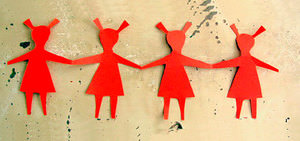 Берем прямоугольную заготовку в виде гармошки. Рисуем два силуэта с разных сторон, направленных руками друг к другу. Это могут быть мальчики, мальчик и девочка, родитель и ребенок, как вы хотите. Цепочку усложняем. Фигурки лучше соединить так, как будто они держатся за руки или у них в руках предмет (шарик, сердечко).Вырезаем фигурки. Руки человечков из бумаги должны остаться сомкнутыми. Цепочка получается только в том случае, когда руки фигурок соприкасаются.Медленно разворачиваем. Получаются слитные нарисованные фигурки, которые чередуются (мальчик-девочка, родитель-ребенок), т.е. целый хоровод.Еще один способ — это создание круглой цепочки.Готовую работу сфотографировать и отправить мне на электронную почту : mirka.ira@mail/ruРезультат сдать педагогу: до 26.04.20